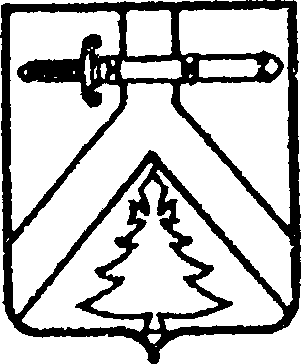 АДМИНИСТРАЦИЯ АЛЕКСЕЕВСКОГО СЕЛЬСОВЕТАКУРАГИНСКОГО РАЙОНА КРАСНОЯРСКОГО КРАЯ                                  ПОСТАНОВЛЕНИЕ00.00. 2022                                    с. Алексеевка                                     № проектО  начале   отопительногосезона 2022 – 2023 годовВ соответствии с постановлением Правительства Российской Федерации от 06.05.2011 № 354 "О предоставлении коммунальных услуг собственникам и пользователям помещений в многоквартирных домах и жилых домов"  ПОСТАНОВЛЯЮ:          1.  Считать  отопительный  сезон  на территории Алексеевского сельсовета с 15.09.2022г.           2. Контроль за  исполнением  данного  постановления оставляю  за  собой.          3.  Постановление вступает в силу со дня, следующего за днем его официального опубликования в газете «Алексеевские вести» и на «Официальном интернет-сайте администрации Алексеевского сельсовета» (Alekseevka.bdu.su).   Глава сельсовета                                                                  Романченко М.В.